„Ha többek életét és munkáját összekapcsoljuk,együttesen mindnyájan sokkal messzebbre jutunk, mint külön haladva bárki is eljuthatna.”René Descartes (1596-1650)A tudásszervezetek hatalmi játékosai és hatalmi harcaiTudásszervezetek-e a könyvtárak?Networkshop, Debrecen, 2016. április 1.Nuridsány JuditÓbudai EgyetemBevezetésA tudásszervezetek működésével kapcsolatban a legnagyobb magyarországi tanácsadócégek (BIG FIVE) egyikénél dolgozva szereztem elsődleges tapasztalataimat, Boda György közgazdász-kontroller, és Angyal József matematikus szakmai irányítása mellett.Ugyanezen a munkahelyen volt lehetőségem közreműködni két tudásmenedzsment könyv magyarországi megjelentetésében: Karl Erik Sveiby: Szervezetek új gazdagsága: a menedzselt tudásThomas Davenport – Larry Prusak: Tudásmenedzsment2000 és 2007 között menedzsment tantárgyakat tanítottam a BME-n, többek között tudásmenedzsmentet és hálózati tudásmenedzsmentet.A következő előadás fő gondolatmenete Sveiby könyvére épül és azokra a tapasztalatokra és megállapításokra, amelyek az egyetemi órák anyagának összeállítása során és az azóta összegyűjtött tapasztalatok során születtek.Évek óta foglalkoztatja a szakmánkat a kérdés:Tudásszervezetek-e a könyvtárak? „A felsőoktatási könyvtárak nélkül nem építhetünk tudásszervezetet, hiszen a felsőoktatási könyvtárak az információ és tudás fő gyűjtőhelyei és elosztó központjai az intézményen belül.”„az egyetemi könyvtárak élenjárhatnak abban, hogy önmaguk is tudásszervezetté válva, tudásmegosztást támogató szervezeti kultúrát kiépítve kihathassanak az egyetem egészére.”Tény, hogy a könyvtáraknak fontos szerepe van a tudásmegosztás folyamatában.Felteszem a kérdést: Tudásszervezetek-e a könyvtárak? IGENNEM vagyAZZÁ KELL VÁLNIUKAhhoz, hogy válaszolni tudjunk a fentebb feltett kérdésre, meg kell ismernünk a tudásvállalatok legfontosabb ismérveit.Mi a tudásvállalat?”Az ezredfordulóhoz közeledve egyre több szó esik egy új vállalattípusról, az úgynevezett tudásvállalatról. Tudásvállalatnak azokat a szolgáltató vállalatokat tekintik, melyek eszközei döntően intangible eszközök. Ez a definíció azonban hibás következtetésekre ad lehetőséget, mivel a tudásvállalati körből kizárja a nem szolgáltató vállalatokat. Valójában az a vállalat tekinthető tudásvállalatnak, melyben az intangible tőke súlya lesz a meghatározó, ez pedig független attól, hogy egy vállalat termelő, kereskedő, vagy szolgáltató tevékenységet végez. A tudásvállalat tehát nem egy új vállalattípus, hanem a meglévő vállalatok jövőképe.”Boda György gondolataiból két mondatot emelnék ki, amellyel fontos lesz foglalkoznunk a könyvtárak, mint tudásszervezetek téma kapcsán. Az első esetünkben: Vizsgáljuk meg, a könyvtár esetében az intangible tőke és a nem intangible tőke arányát, összetételét, fajtáit.A második a könyvtárak számára elgondolkodtató mondat, ennek az írásnak az utolsó mondata: Jövőkép lehet-e, vagy kell legyen a könyvtárak számára a tudásszervezetként való működés?Az immateriális eszközök / az intangible tőkeAz immateriális eszközök három fő csoportját alkotja:a kapcsolati tőkea szervezeti eszközök ésa munkatársak kompetenciájaMindhárom fő csoport további elemeket tartalmaznak, ezek felsorolását az alábbi táblázatok tartalmazzák Boda (3) és Sveiby (4) írásának ábrái alapján.Az intellektuális eszközözök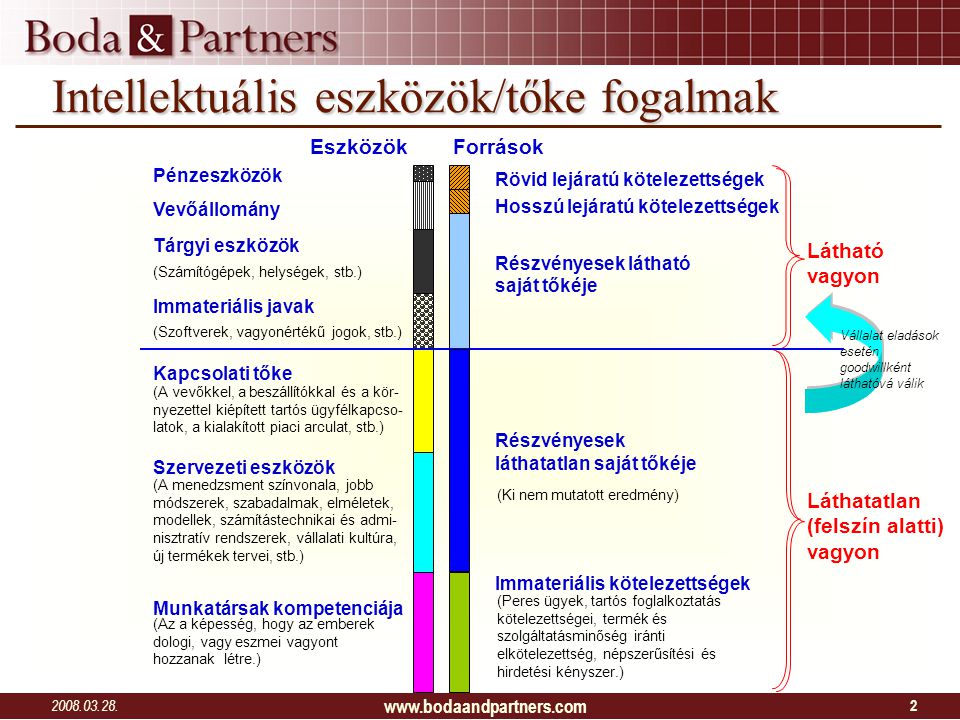 Az immateriális javak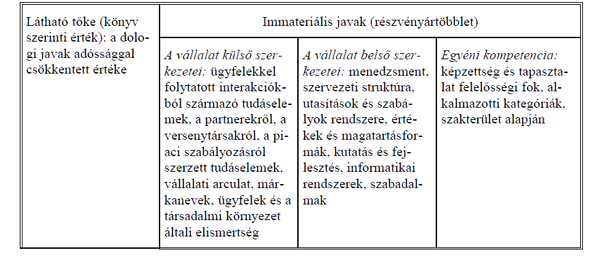 A tudásszervezetA tudásszervezetekben a legtöbb dolgozó magasan képzett szakember. Az itt dolgozó magasan kvalifikált munkatársak az információt tudássá változtatják, saját kompetenciájukat felhasználva, és az információt, illetve a speciális tudást szolgáltatók segítségével. A tudásszervezetek nem a hagyományos, klasszikus vezetéselmélet szerint működnek valamint ezeknek a vállalatoknak kevés dologi vagyonuk van, immateriális javaik sokkal értékesebbek, mit dologi eszközeik.Hatalmi harcok a tudásszervezetbenHatalmi játékok zajlanak a tudásszervezet különböző szereplői között így a menedzser és szakértő között és az azonos csoporton belül dolgozók között is pl. harc folyik a szakértők között rangért, pozíciókért, elismerésért stb. A hatalmi harc alapvetően a szakértői (a kreatív) és a szervezeti (adminisztratív) tudáshagyomány képviselői között zajlik. A tudásszervezetek normál állapota a konfliktusokra épül Sveiby megállapításai alapján.A tudásszervezet szereplőiA támogató személyzetA támogató személyzet szerepe a szakemberek és a menedzserek munkájának segítése. Nincs olyan saját, speciális képesítésük, amely kiemelt helyet biztosítana számukra a tudásszervezetben. Alacsony a szakértői és alacsony a szervezeti kompetenciájuk. A megfelelően ösztönzött és képzett támogató személyzet alapvető fontosságú a szervezet hatékony működéséhez.Érdemes feltárni, hogy hogyan viselkednek azok az emberek, akik alkalmatlan vezetők alatt, őket nem becsülő cégeknél dolgoznak? A tudásszervezet hatékony működése szempontjából érdemes ezzel a nem elhanyagolható problémakörrel is foglalkozni.A szakemberA szakemberek esetében a legjellemzőbb ismérv: középpontban a feladat! Elsősorban a feladataikra és szakmájukra összpontosítanak. Magas intelligenciájúak, kreatívak. De többnyire gondokkal küzdenek az időbeosztásban és az adminisztrációban.  Szakmai büszkeséggel rendelkeznek és hajlamosak a társaságba szerveződésre. A szakmabeliek létszámát korlátozzák és csodálják a náluk nagyobb szakértőket. Munkájuk során csak a saját területeik erőforrásaiért harcolnak. Hivatásuknál fogva és természetükből adódóan idegenkednek a rutintól. Legkevésbé azt szeretik, ha ugyanúgy kell megoldani egy feladatot, mint legutóbb, szeretik a komplex problémákat, szakmájuk fejleményeit, ha szabadon kutathatnak megoldások után, ha eredményeiket elismeri és megbecsüli a közvélemény.A lélekölő rutinmunkát az asszisztensekre hárítják, de azok irányítására azonban gyakran képtelenek. Idegenkednek a személyes szabadságukat korlátozó szabályoktól.Nem törődnek fizetéssel, szabadsággal az őket alkalmazó szervezettel, azokkal a szakemberekkel, akik nem az ő szakterületükön jártasak, semmibe veszik a hatalom orientált embereket, vagyis a hagyományos vezetőket. A szakemberek szakértői kompetenciájukat hasznosítva kizárólag ügyfelekkel és más szakértőkkel dolgoznak. „A szellemi dolgozókra az inspirálás hat nem a felügyelet” és ezzel a ténnyel remélhetőleg több vezető is egyetért és alkalmazza is munkája során.A menedzserA menedzserek szervezeti kompetenciájukat arra használják, hogy mások munkáját felügyeljék. Feladatuk, hogy a szervezetet, adott hatásköri keretben, meghatározott erőforrásokkal, egy pontosan körülírt cél felé vezessék. Sok tekintetben a menedzserek ellentétei a szakembereknek. A vezérMegfelelő vezetői képességek birtokában képesek az irányításra. Kreatív személyiségek, határozott, empatikus készségűek. Feladat- és tettorientáltság és lelkesség jellemző rájuk ami átterjed a munkatársakra is. A cél- és a vízió meghatározásának képessége, a páratlan kommunikációs képesség, az őszinte vágy a vezetésre is elengedhetetlen tulajdonságaik közé tartozik. Képesek összefogni az embereket, szeretik a hivatásukat és a rájuk bízott embereket. Szeretnek vezetni, vezérnek lenni, munkatársaik követik őket az általuk kiválasztott úton.Képesek a vezérek arra, hogy irányítsák a szakértőket? A tudásszervezetekben a vezetés nagyrészt nem más, mint kreatív szabadság biztosítása a szakértők számára a vezér által kidolgozott keretek között.Azon tudás szervezetben, ahol a szakértők nem fogadják el a vezért, a belső erők szabadon működnek, a cég spontán módon saját belső hatalmi szerkezetéhez igazodik.A tudásszervezetekben megváltozik a vezetők helyzeteSok kinevezett vezető azt hiszi magáról, hogy vezér és naivan azt képzeli, hogy akkor is irányítja a vállalatot, amikor csak annyit tesz, hogy hagyja magától működni a céget.Nem értik a munkahelyi hatalmi játékokat, és nem a megfelelő dolgokat mérik.A klasszikus vezetéselmélet azt feltételezi, hogy a vezetők döntéseket hoznak és a beosztottak azokat végrehajtják, hogy a vezetők mindig jobban informáltak, mint a személyzet, hiszen az információk áramlását ők ellenőrzik.A szakemberek és a menedzserek közti feszültségek kezeléseA szakemberek és a menedzserek közti feszültség alapvetően a kreatív és adminisztratív erők küzdelme. Feszültség oldó eszközök:Szakmai és adminisztratív vezetés szétválasztása („tandem” vezetés) Szakértői és menedzseri kötelezettségeket váltogató életpályaA nem kezelt feszültségek eredményeiA feszültségek elfojtása vagy félreértelmezése a menedzserek és a szakértők közötti hatalmi harcokhoz vezet.Ha a szakértői értékek erősebbek, akkor a szakértők gyakran átveszik a hatalmat.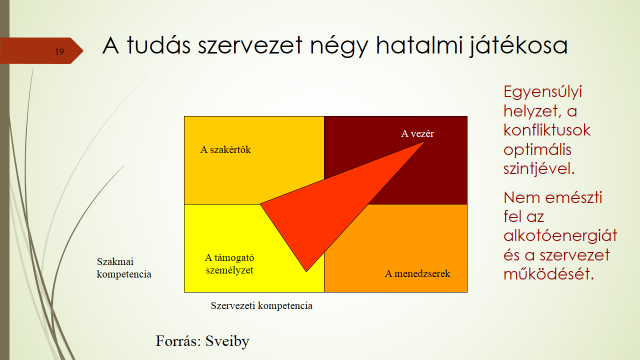 számú ábra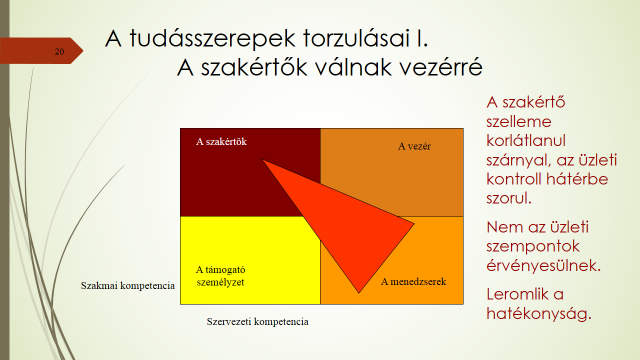 számú ábra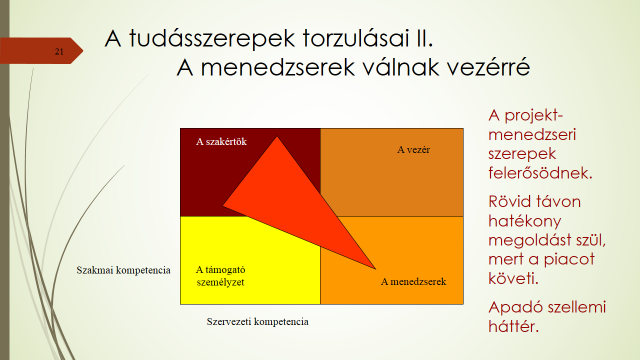 számú ábra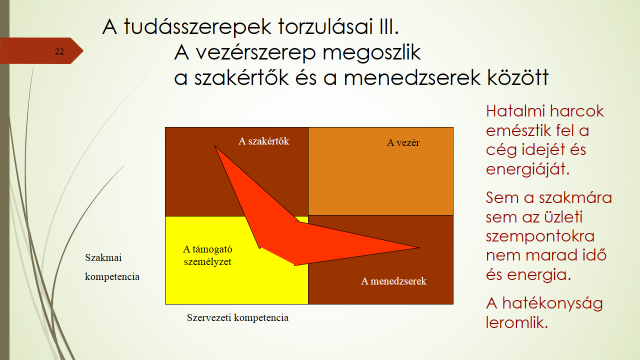 számú ábraAz egyes torzulási formák kihatásaiAz 1. számú ábra az egyensúlyi helyzetet mutatja, amelyben a szervezet hatékonyan képes működni. A szervezetben zajló konfliktusok nem emésztik fel az alkotó energiát, hanem elősegítik a cég működését.A vezér nélküli tudásszervezetben a hatékonyság leromlik.A 2. számú ábra azt az esetet ábrázolja, amikor a szakértők veszik a kezükbe a szervezet irányítását és az üzleti szempontok háttérbe szorulnak. Csak kockázatos beruházások születnek.A 3. számú ábra a menedzserek hatalmát ábrázolja, amikor a szakértői szempontok szorulnak a háttérbe és mindenki korlátlanul adminisztrál. Gyakran a legjobb szakértők kiégéséig vezet a harc, elkezd apadni a szellemi forrás, rövid távon sikeres lehet a cég, hosszú távon a működésképtelenségig vezet ez az út. Csak a generalizmus érvényesül: mindenki „time report”-ot töltöget.A 4. számú ábra az erőforrások elaprózódását mutatja be, amikor a hatalmi harc felőrli az erőket. A hatékonyság a végsőkig leromlik.Hogyan működik a tudásszervezet vezér és menedzserek nélkül?Vezér nélkülRövidebb ideig akár hatékonyan is dolgozó 	csoport, közös küldetésérzés, csoportérzés, jövőkép, szervezeti kultúra nélkül.Manager nélkülRendkívül lelkes, családias légkör és családias kapcsolatú cég, akiket a konkurencia pillanatok 	alatt legyőz, és rövid idő alatt csődbe mennek.Üzenet„Módunkban áll harc helyett megegyezni, vagy ha erre nincs lehetőség, kialakíthatunk magunkban olyan erkölcsi elveket, amelyek a közösség javát jobban szolgálják, mint a nyers harc.”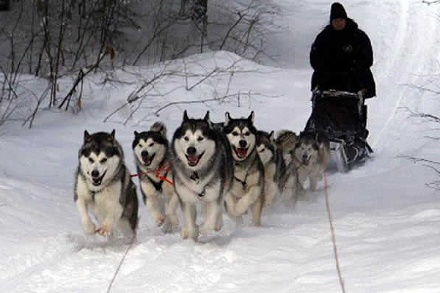 https://juno.hu/magazin/wp-content/uploads/2015/12/szanhuzo-kutyak-1.jpgKöszönöm a figyelmet!